PERMIT FOR WATER / SANITARY / STORM INSTALLATION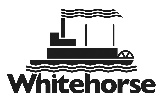 Building Address: _____________________________                                    _    Lot: 	_________ 	 	 	 	              Block: _________ ___ Owner’s Name: __________________________________________ _____ Mailing Address: _____________________________________    ________ Contact Name: ________________________________________________ Plumbing Permit No.________ Building Permit No.________ Development Permit No.________ Type of Service Installation Required: Name of Contractor 	_______________________ IF SUPPLY AND INSTALLATION WORK WILL BE COMPLETED BY CITY OF WHITEHORSE, THE FOLLOWING INFORMATION SHALL BE SUBMITTED WITH THIS APPLICATION: City of Whitehorse Work Order signed by Applicant/Owner. An up-to-date cost estimate prepared and approved by the Designated Officer. A certified cheque payable to the City of Whitehorse in the amount of the Water & Waste Services’ cost estimate. Date required for work to be completed. IF SUPPLY AND INSTALLATION WORK WILL BE COMPLETED BY AN APPROVED CONTRACTOR, THE FOLLOWING INFORMATION IS REQUIRED TO BE SUBMITTED WITH THE APPLICATION: City of Whitehorse Work Order, cash or cheque as per the Fees and Charges Bylaw payable to the City of Whitehorse for the Service Inspection Fee. Site plan including plan layout, pipe profile, materials and any other relevant dimensions.  A completed & approved copy of a Street Occupancy Permit, and Road Cut Permit, if required. Date and Timing of Work to Be Completed, (minimum 14 days’ notice to City prior to commencement of work). Completed Service Record must be submitted to Water & Waste Services within 14 days of completion of work. SPECIALCONDITIONS: ________________________________________________________________________________________________________________________________________________________NOTE: All water services larger than 2” require pressure test and disinfection.  Date of Application: 	_______________________Applicant’s Signature 	(Property Owner):___________________________________________                                      	(Print Name):_______________________________________________ City Utility Systems Supervisor: ______________________________Date:______________ ___ THE APPLICANT HEREBY ACKNOWLEDGES ALL CONDITIONS OF WATER/SEWER/STORM INSTALLATION REQUIREMENTS, WHICH INCLUDES A ONE-YEAR WARRANTY PERIOD AND ACKNOWLEDGES RESPONSBILITY FOR ALL MITIGATING WORK AS PER THE WATER UTILITY BYLAW AND SEWER AND STORM UTILITY BYLAW. DATE OF REVISION August 27, 2014 cc: 	Building Inspection	Engineering    Permit No. ____________ 	Sanitary Service 	    _____ 	 Fire Service 	 	 _____  	Water Service  	    _____ 	 Water Meter Installation  _____  	Storm Service  	    _____ 	 Supply and Installation Work to be completed by: Other  	 	 _____ City of Whitehorse  	 	    ___ __ 	 Approved Contractor 	 __ ___ 